      嘉義縣水上鄉南靖國民小學附設幼兒園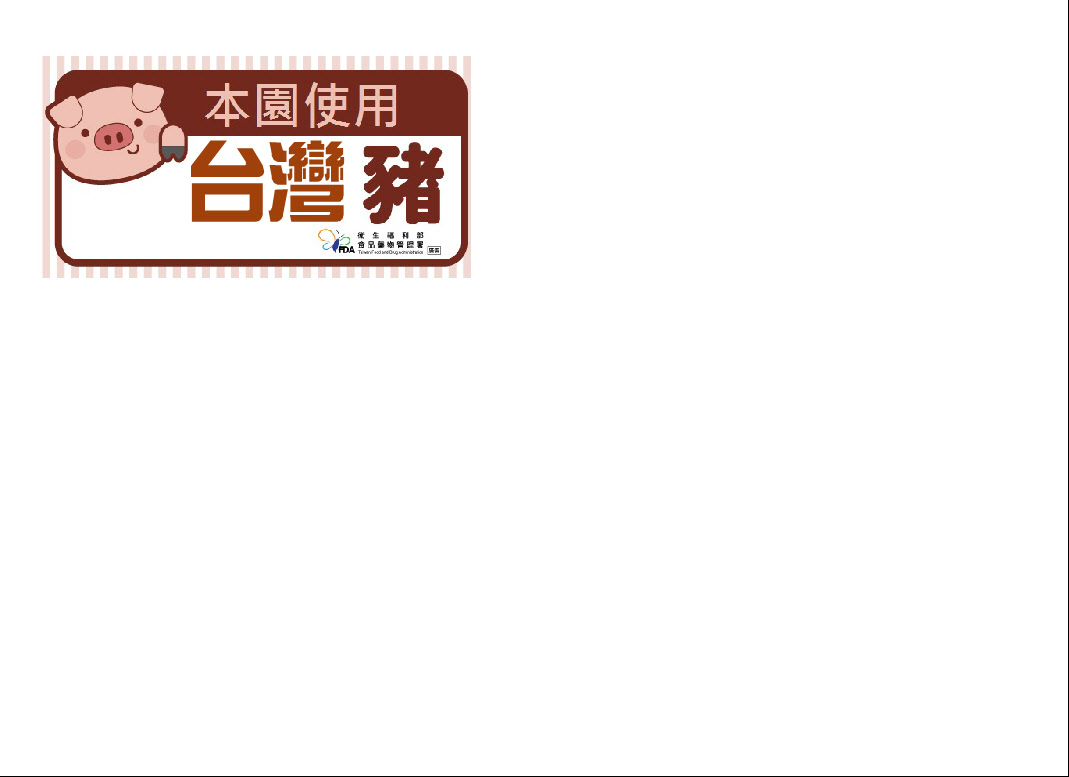       112學年度第一學期第21週餐點表  承辦人：                       主任：                       校長：本園一律使用國產豬食材日期星期上午點心午               餐下午點心餐點類檢核表餐點類檢核表餐點類檢核表餐點類檢核表日期星期上午點心午               餐下午點心全榖根莖類豆魚肉蛋類蔬菜類水果類1/15一芋泥包+鮮奶白米飯 鹽酥雞 冬瓜什錦 炒高麗菜 鮮蔬蛋花湯水果1/16二鍋貼+蛋花湯五穀飯 豆干肉燥 螞蟻上樹 炒青江菜 酸辣湯水果1/17三珍珠丸子+柴魚湯白米飯 炸雞腿 五香滷味 炒豆芽菜 越南河粉湯水果(橘子)香菇排骨湯1/18四雞絲蛋麵五穀飯 日式咖哩 小黃瓜炒四色 炒有機蔬菜 蕃茄鮮蔬湯 水果(香蕉)紅豆小湯圓1/19五玉米脆片+鮮奶白米飯 紅燒鯰魚 麻婆豆腐 炒小白菜 木耳蓮子湯水果水果布丁蛋糕